 СОБРАНИЕ ДЕПУТАТОВ ВЕСЬЕГОНСКОГО РАЙОНА ТВЕРСКОЙ ОБЛАСТИРЕШЕНИЕг. Весьегонск__.11.2012                                                                                                           №                                                                                       Руководствуясь  ч.4 ст.15 Федерального закона от 06.10.2003 № 131- ФЗ «Об общих принципах организации местного самоуправления в Российской Федерации», ст. 142.5 Бюджетного кодекса Российской Федерации, Законом Тверской области от 26.07.2005 № 94-ЗО «О межбюджетных отношениях в Тверской области», решением Совета депутатов Чамеровского сельского поселения от 16.11.2012 №6 «О передаче муниципальному образованию «Весьегонский район» осуществления части полномочий по решению некоторых вопросов местного значения»Собрание депутатов Весьегонского района решило:1. Принять осуществление части полномочий по решению следующих вопросов местного значения Чамеровского сельского поселения:- формирование, исполнение бюджета поселения и контроль за исполнением данного бюджета;- организация в границах поселения электроснабжения населения;- организация библиотечного обслуживания населения, комплектование и обеспечение сохранности библиотечных фондов библиотек поселения;- создание условий для организации досуга и обеспечения жителей поселения услугами организаций культуры;- утверждение генеральных планов поселения, правил землепользования и  застройки, утверждение подготовленной на основе генеральных планов поселения документации по планировке территории, выдача разрешений на строительство (за исключением случаев, предусмотренных Градостроительным кодексом Российской Федерации, иными федеральными законами), разрешений на ввод объектов в эксплуатацию при осуществлении строительства, реконструкции объектов капитального строительства, расположенных на территории поселения, утверждение местных нормативов градостроительного проектирования поселений, резервирование земель и изъятие, в том числе путем выкупа, земельных участков в границах поселения для муниципальных нужд, осуществление муниципального земельного контроля за использованием земель поселения;- осуществление  полномочий органов местного самоуправления в соответствии с жилищным законодательством:1)  принятие в установленном порядке решений о переводе жилых помещений в нежилые помещения и нежилых помещений в жилые;2)  согласование переустройства и перепланировки жилых помещений.- присвоение наименований улицам, площадям и иным территориям проживания граждан в населенных пунктах, установление нумерации домов;- создание, содержание и организация деятельности аварийно-спасательных служб и (или) аварийно-спасательных формирований на территории поселения;- осуществление муниципального лесного контроля;2. Собранию депутатов Весьегонского района заключить соглашение с Советом депутатов Чамеровского сельского поселения на осуществление передаваемых полномочий.3. Установить, что указанное соглашение подписывается главой Весьегонского района и главой Чамеровского сельского поселения. 4. Решение передаваемых вопросов местного значения осуществляется администрацией Весьегонского района.   5. Объем иных межбюджетных трансфертов, передаваемых Чамеровским сельским поселением на осуществление полномочий по организации библиотечного обслуживания населения, комплектованию и обеспечению сохранности библиотечных фондов библиотек поселения составляет 158269 рублей  по созданию условий для организации досуга и обеспечения жителей поселения услугами организаций культуры составляет 273426 рублей. 6. Установить срок  исполнения полномочий с 01.01.2013  по 31.12.2013.7. Настоящее решение вступает в силу со дня его официального опубликования в газете «Весьегонская жизнь».           Глава района                                                                             А.В. Пашуков  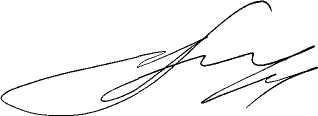 Исп. Чистякова М.М.Согласовано: Управ. делами                                                                       И.А. МаксимовНаправить: дело-2; отдел прав. обеспечения-1; редакция-1.О принятии осуществления части полномочий по решению вопросов местного значения от Чамеровского сельского поселения